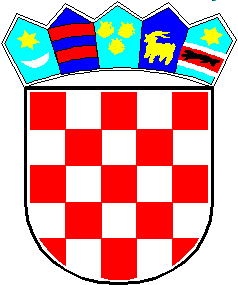 REPUBLIKA HRVATSKAVARAŽDINSKA ŽUPANIJAOPĆINA SVETI ĐURĐOPĆINSKO VIJEĆEKLASA: 023-01/23-02/1URBROJ: 2186-21-02-23-8Sveti Đurđ, 27.11.2023.	Na temelju članka 34. Statuta Općine Sveti Đurđ („Službeni vjesnik Varaždinske  županije“ broj 31/21. i 18/23.)S A Z I V A M27. sjednicu Općinskog vijeća koja će se održati 30.11.2023. godine s početkom u 18,00 sati.Sjednica će se održati u prostorijama Općine – svečana sala I kat.   	Za sjednicu predlažem sljedeći D N E V N I   R E D1. Verifikacija Zapisnika s 26. sjednice Općinskog vijeća Općine Sveti Đurđ2. Donošenje Odluke o izradi 5. izmjena i dopuna Prostornog plana uređenja Općine Sveti Đurđ 3. Donošenje Odluke o lokalnim porezima Općine Sveti Đurđ4. Donošenje Odluke o visini poreznih stopa na dohodak Općine Sveti Đurđ5. Donošenje Odluke o izmjeni Rješenja o izboru novog člana Odbora za proračun i financije Općine Sveti Đurđ6. Donošenje Odluke o izmjeni Rješenja o izboru novog člana Odbora za Statut i Poslovnik 7. Informacije načelnika o radu i financijama8. Ostala pitanja. Molim pozvane da se odazovu u točno zakazano vrijeme a u slučaju spriječenosti da svoj izostanak opravdaju na broj telefona 042/830-555.								Predsjednik Općinskog vijeća 									Damir Grgec